Taking an Accurate BP Prepare Patient:Does patient have to empty bladder? If so, ask patient to use restroom first.Assess for any recent nicotine, caffeine consumption (can not delay visit but good to note)Patient sits quietly for 5 minutes prior to measurement Patient PositioningSeated or semi-reclined; both feet flat on floorBare arm (no clothing)Arm supported at heart levelThere should not be a gap between the cuff and arm – this means the arm is conical shaped and needs a conical upper arm or radial cuffRemind patient not to move arm or talk during measurementTwo ways to measure for proper fit:Measure arm circumferenceMeasure the length of arm from shoulder bone to elbow boneHalf the length and measure circumference at this location in centimeters Reference circumference measurements on BP cuff to choose the correct cuffThigh cuff can be used on upper arm if fit is appropriate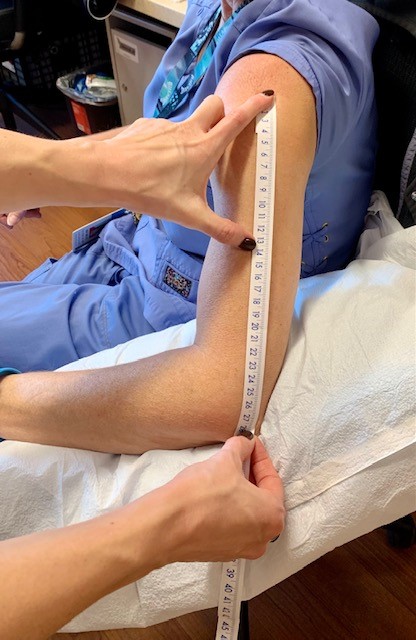 Index lineEach BP cuff has two range lines and an index line When applied the index line must fit inside the two range linesSize ChartDynomap – blue machineBest for cylindrical arm shape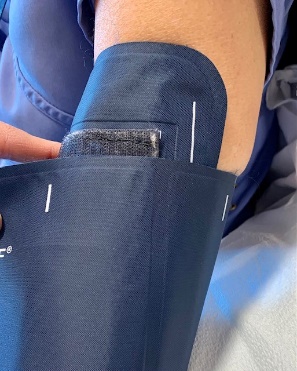 Omron – all blue cuffsBest for conical arm shape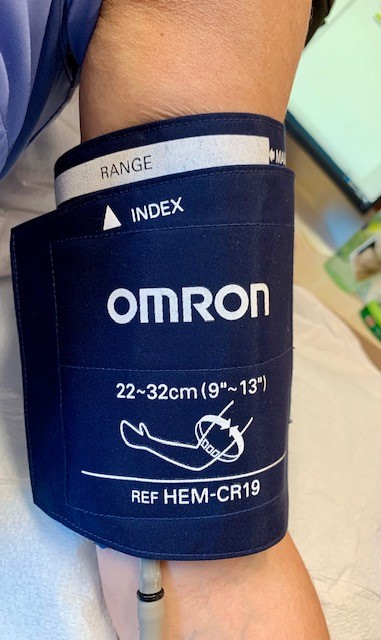 Radial CuffsTo be used when:Upper arm circumference is >50 cmArm is conical shape and gap is created between cuff and arm near elbowUpper arm is shorter than width of cuffIndex lines and measuring forearm circumference for selecting best fitConnecting tubes pointed up toward elbowForearm circumference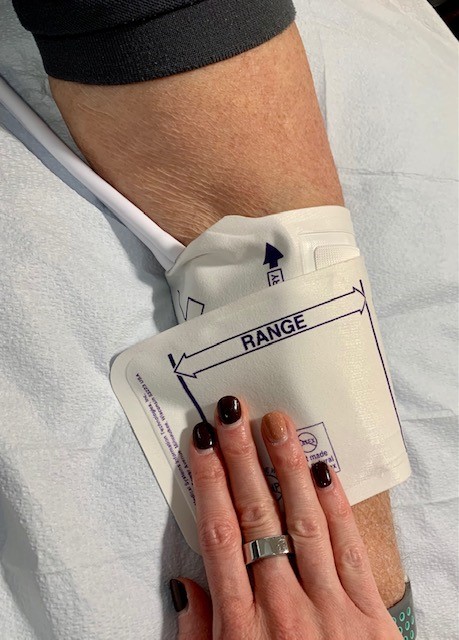 Small Adult17-25 cmAdult23-33Adult Long23-33Large Adult31-40Thigh38-5017-22 cm22-3232-4242-5026-36 cm